MINISTERO dell’ISTRUZIONE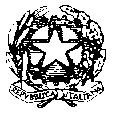 ISTITUTO COMPRENSIVO CASTELLABATEScuole dell’Infanzia, Scuole Primarie e Scuole Secondarie di Primo Grado dei Comuni di Castellabate e PerdifumoVia F. Coppola snc - 84048 S. MARIA di CASTELLABATE (SA)e-mail: saic8a0002@istruzione.it  PEC: saic8a0002@pec.istruzione.it Tel. 0974961097  Fax 0974960549  Cod. Fisc. 90021820650  Cod. Min. SAIC8A0002DOCUMENTO DI PASSAGGIO PRIMARIA-SECONDARIASCUOLA PRIMARIA - PLESSO _______________ CLASSE 5^ SEZ. ____ ALUNNO/A ____________________________ ALUNNO BES       Alunno con disabilità                    Alunno DSA                        Alunno Bes con certificazione       Alunno Bes senza certificazione              Alunno in valutazionePROFITTO  ASPETTI EMOTIVI E CARATTERIALI    Introverso          Insicuro            Oppositivo           Vivace           Chiuso         Mostra difficoltà di  autocontrollo   Estroverso          Sicuro          Collaborativo         Tranquillo          Socievole       Mostra capacità di autocontrollo RAPPORTI CON LA FAMIGLIA:CONSIGLI PER LA FORMAZIONE DELLE CLASSI:ABBINAMENTI IMPRESCINDIBILI _____________________________________________________________________________ MOTIVAZIONI SEPARAZIONI IMPRESCINDIBILI _____________________________________________________________________________ MOTIVAZIONI ALTRO/NOTE:COMPORTAMENTO MaiRaramenteAbbastanzaSempreA. Rispetta le regole B. Collabora con i compagni C. E’ disponibile con gli insegnantiSEGUE IN CLASSE MaiRaramenteAbbastanzaSempreA. Con attenzione B. Con interesse  C. Con partecipazione SI IMPEGNA MaiRaramenteAbbastanzaSempreA. In classe B. A casa  METODO DI LAVOROIncertaAdeguataApprezzabileFunzionaleProduttivaA. Autonomia B. Efficacia   METODO DI STUDIOApprossimativaAccettabileValidaSistematicaOrganicaA. Autonomia B. Efficacia  COMPETENZE DI BASELiv.AvanzatoLiv.Intermedio Liv.baseLiv.in via di prima acquisizioneA. Lettura B. Scrittura C. Calcolo  Note: Note: Note: Note: Note: Note: ASPETTI COGNITIVIDifficoltosaApprossimativaEssenziale CompletaApprofonditaA. COMPRENSIONE InefficaciIdoneeEfficaciApprezzabiliOrganicheB. CAPACITA’ LOGICHE Altro:Durante l’ultimo anno i rapporti con la famiglia sono stati:Assenti                      Molto saltuariSaltuari            Regolari          FrequentiDurante l’ultimo anno i rapporti con la famiglia hanno coinvolto principalmente:       Nessuno       Padre              Madre       Altri_____________________________